ПРОГРАММА СЕМИНАРА:Изменения в порядке ведения бухгалтерского учета бюджетными (автономными) учреждениями в 2016 году. Комментарий к Приказам Минфина от 31.12.2015 года №227н и 228н.Изменен порядок учета субсидий, полученных на компенсацию затрат на выполнение государственного задания;Рассматриваем вопрос обязательности начисления резервов отпусков и обсуждаем последовательность действий;Изменён порядок учёта расчетов по доходам: изучаем добавленные аналитические счета к счету 209;В учётную политику учреждений введено новое понятие: «события после отчетной даты». Разбираем практические примеры применения. Изменения правил игры бюджетных и автономных учреждений: обсуждаем новую редакцию БЮДЖЕТНОГО КОДЕКСАКак будут получать деньги ГБУ и ГАУ в связи с изменениями БК?Как будет формироваться гос. задание?Нецелевое использование средств отменяют. А за что будут штрафовать?Кто какой учёт ведёт и какую отчетность сдаёт? Обсуждаем введение казначейского, бюджетного и бухгалтерского учёта и Инструкции для них.Общие требования к годовой отчетности бюджетных (автономных) учреждений. Каким требованиям должна удовлетворять отчетность. По каким формам представляется бухгалтерская отчетность. В каком порядке подписывается и представляется отчетность. Что является отчетной датой и отчетным периодом. Какие правила надо соблюдать при составлении отчетности.Подготовительные мероприятия, проводимые бухгалтером учреждения перед составлением отчетности. Особенности проведения инвентаризации активов и обязательств в 2016 году.Особенности представления различных форм отчетности бюджетных (автономных) Баланс государственного (муниципального) учреждения (ф. 0503730). Особенности отражения остатков на начало года. Особенности отражения остатков особо ценного движимого и недвижимого имущества. Особенности отражения в отчетности остатков на забалансовых счетах.Справка по заключению учреждением счетов бухгалтерского учета отчетного финансового года (ф. 0503710). Как поступать со счетом 304.06 – отражать или не отражать в справке.Отчет об обязательствах, принятых учреждением (ф. 0503738). Основные ошибки, допускаемые бухгалтерами при составлении отчетности о санкционировании расходов.Отчет о финансовых результатах деятельности учреждения (ф. 0503721). Пояснительная записка к Балансу учреждения (ф. 0503760). Обсуждаем новые формы  пояснительной записки.Особенности заполнения налоговой отчетности. Налог на прибыль, НДС, налог на имущество.Особенности заполнения отчетности по страховым взносам.Планируемые изменения в учете и отчетности бюджетных (автономных) учреждений с 2017 года.Стоимость – 4200 руб.* Обеспечиваем раздаточным материалом.Для всех участников - обед в кафе, 2 кофе-паузы - в подарок! Скидки:- при оплате до 15.11.2016 – 10% (3780р);                      - при участии от 2-х человек – 7% (3906р);        - при регистрации на сайте – 5% (3990р);                              - по дисконтной карте.                                                                Скидки не суммируются. 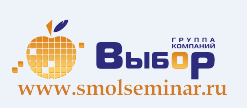 Тематический семинар29 ноября с 09.30 до 16.30 час.«Годовая отчетность бюджетных и автономных учреждений в 2016 году»Лектор: Плавник Радион Борисович - Главный эксперт по бюджетному учëту Международного Института Сертифицированных Бухгалтеров и Финансовых Менеджеров, аттестованный преподаватель Института профессиональных бухгалтеров и аудиторов России, Доцент кафедры "Бухгалтерский учет и аудит" Сибирской академии финансов и банковского дела г. Новосибирск. Профессиональный бухгалтер с многолетним опытом практической работы в этой области (г. Москва). Лектор высокого уровня, успешно работающий с корпоративными группами, такими как: Контрольно-счетная палата г. Москвы, Новосибирской области, Управление Федерального казначейства Новосибирской области. Один из ведущих консультантов по вопросам бухгалтерского (бюджетного) учета и налогообложения государственных (муниципальных) учреждений в современной России.Семинар состоится по адресу:г.Смоленск, ул. Коммунистическая, 6Учебный центр компании “Выбор”Регистрация на семинар:Телефон: 60-67-27; (4812) 701-202Эл.почта: umc@icvibor.ru